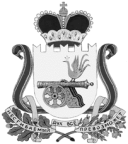 ВЯЗЕМСКИЙ РАЙОННЫЙ СОВЕТ ДЕПУТАТОВРЕШЕНИЕот 24.02.2021 № 17Об отчете юридического отдела Администрации муниципального образования «Вяземский район» Смоленской областиВ соответствии с решением Вяземского районного Совета депутатов от 26.08.2015 № 60 «Об утверждении Положения о порядке осуществления Вяземским районным Советом депутатов контрольных мероприятий за исполнением Администрацией муниципального образования «Вяземский район» Смоленской области полномочий по решению вопросов местного значения», Вяземский районный Совет депутатовРЕШИЛ:Отчет юридического отдела Администрации муниципального образования «Вяземский район» Смоленской области за 2020 год утвердить и признать деятельность юридического отдела Администрации муниципального образования «Вяземский район» Смоленской области удовлетворительной.И.о. председателя Вяземскогорайонного Совета депутатов                                                          Е.Н. Моторина